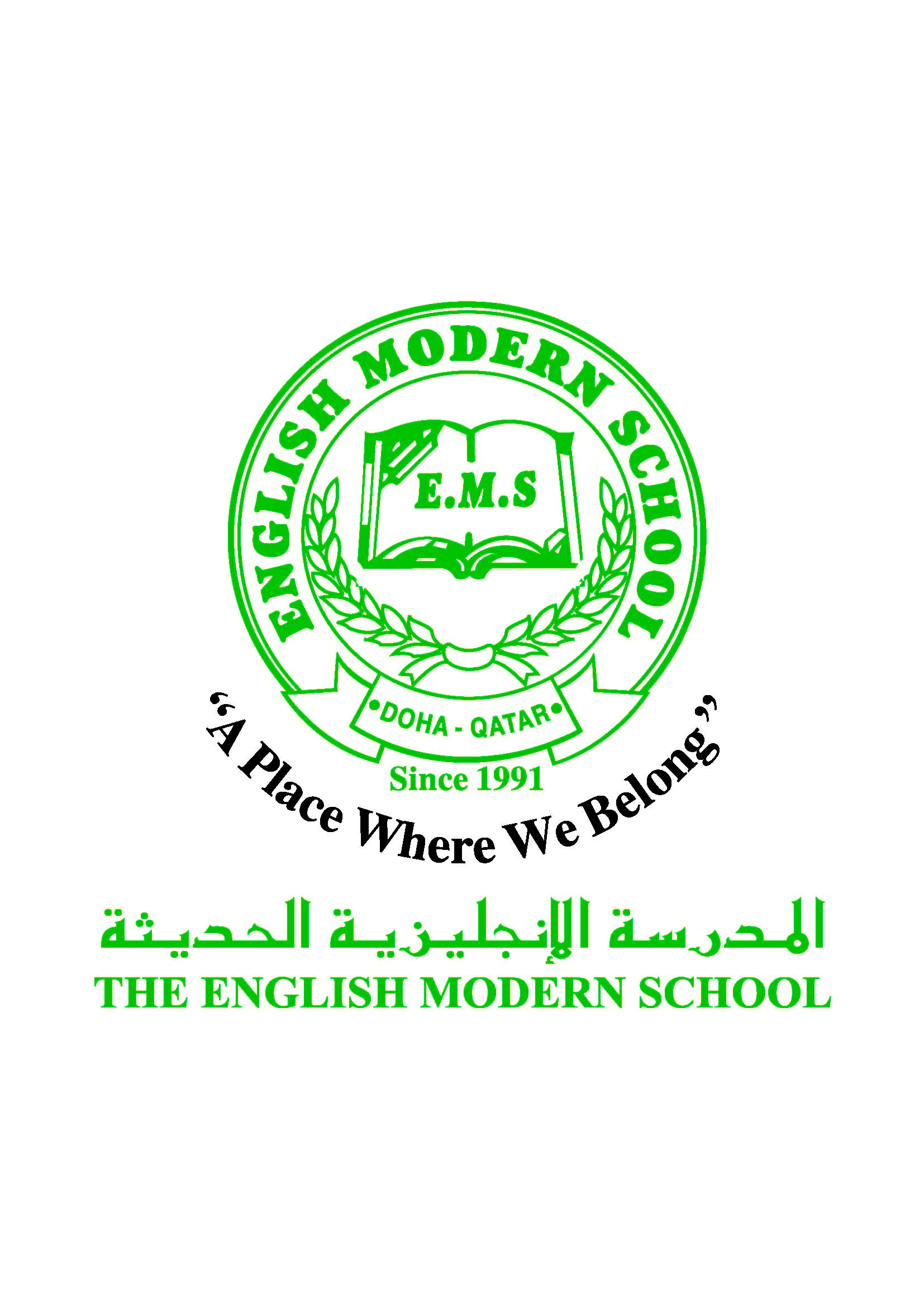            الرسالة الأسبوعية ( الصف الخامس )  للفترة  من  14/ 5/ 2017 م إلى 18 / 5/ 2017م
في سعة الأخلاق كنوز الأرزاق.
اللغة العربيةاللغة العربيةاللغة العربيةاللغة العربيةاليوم والتاريخالدرس/ النشاطأعمال الصف الواجبات الأحد 14/5برنامج تحسين القراءة ( المرحلة الثانية ) النشاط   12شرح المعلم + مشاركة الطلابالاستعداد لامتحان التاريخ القطري الوحدة الثالثة : مفهوم التراث الثقافي وأنواعه من صفحة رقم 43 إلى صفحة 54.الإثنين15/5امتحان التاريخ القطريسيقوم الطلاب بالإجابة عن الامتحانــــــــــــــــــــــــــــــــــــــــــــــــــــــ الثلاثاء16/5مراجعة الأسماء الخمسةاستراتيجية المناقشة والحواروتقسيم الطلاب إلى مجموعات التدريب على موضوعات امتحان التربية الإسلامية محل الاختبار بالجدول المرفق مع الطالب والموضوع على WEEBLYالأربعاء17/5مراجعة اسم الفاعل استراتيجية المناقشة والحواروتقسيم الطلاب إلى مجموعاتالتدريب على موضوعات الكتابة محل الاختبار بالجدول المرفق مع الطالب والموضوع على WEEBLYالخميس18/5امتحان الكتابةسيقوم الطلاب بكتابة الموضوع محل  الامتحانــــــــــــــــــــــــــــــــــــــالتربية الإسلاميةالتربية الإسلاميةالتربية الإسلاميةالتربية الإسلاميةاليوم والتاريخالدرس/ النشاطأعمال الصف الواجبات الأحد 14/5مراجعة درس الخليفة الراشد عثمان بن  ( التعلم التعاوني )التدريب على موضوعات الامتحان محل الاختبار بالجدول المرفق مع الطالب والموضوع على WEEBLYالخميس 18/5نشاط على درس الخليفة الراشد عثمان بن عفان   سيقوم الطلاب بعمل نشاط يلخص حياة سيدنا عثمان بن عفان ____________________________تاريخ قطرتاريخ قطرتاريخ قطرتاريخ قطراليوم والتاريخالدرس/ النشاطأعمال الصف الواجبات الأربعاء17/5 امتحان التربية الإسلاميةسيقوم الطلاب بالإجابة عن الامتحانـــــــــــــــــــــــــــــــــــــــــالكلمات البصريةالكلمات البصريةالكلمات البصريةالكلمات البصريةالكلمات البصريةالكلمات البصريةمَنْشُوراتٌالمُحَافَظَةُضَوْءٌالأَخْطَاءُالشائِعَةُرُؤيَةٌالنشاطموعد التنفيذملاحظاتالإملاءالنسخالتسميعاختبار قصيرزيارة مكتبة